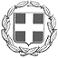 ΕΛΛΗΝΙΚΗ ΔΗΜΟΚΡΑΤΙΑΝΟΜΟΣ ΑΤΤΙΚΗΣ	Ηράκλειο Αττικής 11/08/2023ΔΗΜΟΣ ΗΡΑΚΛΕΙΟΥ	Αρ. Απόφασης: - 2960 -ΔΗΜΑΡΧΟΣ	Α.Δ.Α: ΨΠΚΑΩΡ3-5Ξ8ΘΕΜΑ: ¨ΤΡΟΠΟΠΟΙΗΣΗ ΤΗΣ ΥΠ΄ ΑΡΙΘΜ. 4443/2022 ΑΠΟΦΑΣΗΣ ΔΗΜΑΡΧΟΥ ΠΕΡΙ ΟΡΙΣΜΟΥ ΑΝΤΙΔΗΜΑΡΧΩΝ ΚΑΙ ΚΑΘΟΡΙΣΜΟΥ ΑΡΜΟΔΙΟΤΗΤΩΝ ΑΥΤΩΝ ¨.Ο ΔΗΜΑΡΧΟΣ ΗΡΑΚΛΕΙΟΥ ΑΤΤΙΚΗΣΈχοντας υπ΄ όψιν:Τις διατάξεις του άρθρου 58, παρ. γ΄ του Ν.3852/2010 (Φ.Ε.Κ.87/τ. Α΄/2010) ¨Νέα Αρχιτεκτονική της Αυτοδιοίκησης και της Αποκεντρωμένης Διοίκησης – Πρόγραμμα Καλλικράτης¨, όπωςτροποποιήθηκε και ισχύει.Τις διατάξεις του άρθρου 59 του Ν. 3852/2010 (Φ.Ε.Κ.87/τ. Α΄/2010) ¨Νέα Αρχιτεκτονική της Αυτοδιοίκησης και της Αποκεντρωμένης Διοίκησης – Πρόγραμμα Καλλικράτης¨, σχετικά με τον ορισμό και τις αρμοδιότητες των Αντιδημάρχων.Τις διατάξεις των άρθρων 92 και 93 του Ν.3852/2010 (Φ.Ε.Κ.87/τ. Α΄/2010) ¨Νέα Αρχιτεκτονική της Αυτοδιοίκησης και της Αποκεντρωμένης Διοίκησης – Πρόγραμμα Καλλικράτης¨, όπως τροποποιήθηκαν με τις διατάξεις της παραγράφου 1 του άρθρου 33 του Ν.4483/31-07-2017 (Φ.Ε.Κ. 107/τ. Α΄/2017) σχετικά με την αντιμισθία Αντιδημάρχων και ισχύουν.Τις διατάξεις του Ν.4555/2018 (Φ.Ε.Κ.133/τ.Α΄/2018) ¨Πρόγραμμα ΚΛΕΙΣΘΕΝΗΣ¨.Τις διατάξεις του άρθρου 66 του Ν.3852/2010 (Φ.Ε.Κ.87/τ.Α΄/2010) ¨Νέα Αρχιτεκτονική της Αυτοδιοίκησης και της Αποκεντρωμένης Διοίκησης – Πρόγραμμα Καλλικράτης¨, όπως αντικαταστάθηκε από την παρ. 4α του άρθρου 114 του Ν.4623/2019 (Φ.Ε.Κ. 134/τ. Α΄/09-08-2019)¨Ρυθμίσεις του ΥΠΕΣ, διατάξεις για την ψηφιακή διακυβέρνηση, συνταξιοδοτικές ρυθμίσεις και άλλα επείγοντα ζητήματα¨.Τα επίσημα πληθυσμιακά δεδομένα της τελευταίας απογραφής έτους 2021 της Ε.Σ.Υ.Ε. (Φ.Ε.Κ. 2802/26-04-2023 τ. Β΄) για τον Δήμο Ηρακλείου Αττικής, σύμφωνα με τα οποία ο πληθυσμός του ανέρχεται στους 50.494 κατοίκους.Τον Ο.Ε.Υ. του Δήμου Ηρακλείου Αττικής   (Φ.Ε.Κ. 793/04.04.2013 τ. Β΄), όπως τροποποιήθηκε με το υπ΄ αριθμ. Φ.Ε.Κ. 3595/τ. Β΄/12-10-2017) και ισχύει.Την υπ΄ αριθμ. 82/20-08-2019 (ΑΔΑ: ΨΨ3Ψ465ΧΘ7-5ΑΜ) Εγκύκλιο του Υπουργείου Εσωτερικών περί Ορισμού Αντιδημάρχων.Την υπ΄ αριθμ. 48/07-04-2020 (ΑΔΑ:9ΚΒΖ46ΜΤΛ6-ΕΞΦ) Εγκύκλιο του Υπουργείου Εσωτερικών περί Ορισμού Αντιδημάρχων.Την υπ΄ αριθμ. 3674/2021 Απόφαση Δημάρχου περί Ορισμού Αντιδημάρχων και Καθορισμού Αρμοδιοτήτων αυτών.Την υπ΄ αριθμ. 932/29-12-2021 Εγκύκλιο του ΥΠΕΣ (ΑΔΑ: 6ΝΣΙ46ΜΤΛ6-ΣΩΜ).Την υπ΄ αριθμ. Πρωτ. 8621/21-01-2022 Απόφαση της Αποκεντρωμένης Διοίκησης Αττικής περί ελέγχου νομιμότητας του Πρακτικού Εκλογής τακτικών και αναπληρωματικών μελών της Οικονομικής Επιτροπής της 9ης Ιανουαρίου 2022 Ειδικής Συνεδρίασης του Δημοτικού Συμβουλίου του Δήμου Ηρακλείου Αττικής (Αρ. Απόφασης 2/09-01-2022), για το χρονικό διάστημα από 09-01-2022 έως 31/12/2023.Την υπ΄ αριθμ. 8622/21-01-2022 Απόφαση της Αποκεντρωμένης Διοίκησης Αττικής περί ελέγχου νομιμότητας του Πρακτικού Εκλογής τακτικών και αναπληρωματικών μελών της Επιτροπής Ποιότητας Ζωής της 9ης Ιανουαρίου 2022 Ειδικής Συνεδρίασης του Δημοτικού Συμβουλίου του Δήμου Ηρακλείου Αττικής (Αρ. Απόφασης 3/09-01-2022), για το χρονικό διάστημα από 09-01-2022 έως 31/12/2023.Την υπ΄ αριθμ. 263/27-01-2022 Απόφαση Δημάρχου Ηρακλείου Αττικής περί Τροποποίησης της υπ΄ αριθμ.3674/2021 Απόφασης Δημάρχου περί Ορισμού Αντιδημάρχων και καθορισμού αρμοδιοτήτων αυτών ως προς τα εδάφια Α, Β, Γ και Ε.Την υπ΄ αριθμ. 2309/12-07-2022 Απόφαση Δημάρχου περί τροποποίησης της υπ΄ αριθμ. 263/27- 01-2022 Απόφασης Δημάρχου περί Ορισμού Αντιδημάρχων και καθορισμού αρμοδιοτήτων αυτών ως προς τα εδάφια ΣΤ και Ζ.Την υπ΄ αριθμ. 3820/2022 Απόφαση Αντιδημάρχων περί τροποποίησης της υπ΄ αριθμ. 2309/12- 07-20252 Απόφασης Δημάρχου, ως προς τη λήξη της θητείας τους.Την υπ΄ αριθμ. 4443/28-12-2022 Απόφαση Δημάρχου περί τροποποίησης της υπ΄ αριθμ. 3820/2022 Απόφασης Δημάρχου, ως προς τη λήξη της θητείας τους.Την υπ΄ αριθμ. Πρωτ. 16280/10-08-2023 Αίτηση Παραίτησης του Αντιδημάρχου κ. Μοσχονά Ηλία.Την υπ΄ αριθμ. 2951/10-08-2023 Απόφαση Δημάρχου περί αποδοχής παραίτησης Αντιδημάρχου.ΑΠΟΦΑΣΙΖΕΙΤροποποιείται η υπ΄ αριθμ. 4443/2022 Απόφαση περί Ορισμού Αντιδημάρχων του Δήμου Ηρακλείου Αττικής και Καθορισμού αρμοδιοτήτων αυτών, ως ακολούθως:Σύμφωνα με τα ως άνω, ο Δήμαρχος Ηρακλείου Αττικής ορίζει τους Αντιδημάρχους του Δήμου Ηρακλείου Αττικής εντός της τρέχουσας δημοτικής περιόδου, με θητεία από 01/01/2023 έως 31/12/2023 μεταβιβάζοντας σε αυτούς συγκεκριμένες αρμοδιότητές του, όπως παρακάτω:Α. Ορίζει Αντιδήμαρχο Διοίκησης με αντιμισθία τη Δημοτική Σύμβουλο της πλειοψηφίας κ. Ζούρου Μαρία και της μεταβιβάζει καθ΄ ύλην τις παρακάτω αρμοδιότητες:Τον συντονισμό και εποπτεία της Διεύθυνσης Διοικητικών Υπηρεσιών.Τον συντονισμό και εποπτεία της Διεύθυνσης ΚΕΠ.Αξιολόγηση των αναγκών του Δήμου σε μόνιμο και εποχιακό προσωπικό και εποπτεία των απαιτούμενων ενεργειών για την πρόσληψή τους.Την εποπτεία και ευθύνη του Τμήματος Αδειοδοτήσεων και ρύθμισης Εμπορικών Δραστηριοτήτων. Επίσης, την αρμοδιότητα για τη σφράγιση των Καταστημάτων Υγειονομικού Ενδιαφέροντος, σύμφωνα με το άρθρο 80 παρ. 6 του Ν.3463/2006 (Δ.Κ.Κ. όπως ισχύει).Την αξιολόγηση των αναγκών κατάρτισης και επιμόρφωσης του προσωπικού του Δήμου και των Νομικών του Προσώπων και σχεδιασμός, συντονισμός και εποπτεία των αναγκαίων ενεργειών για την υλοποίηση των προγραμμάτων κατάρτισης μέσω ΙΝΕΠ, αξιοποίησης του ειδικού λογαριασμού ΛΑΕΚ και λοιπών δημόσιων ή ιδιωτικών φορέων και οργανισμών.Τον σχεδιασμό, συντονισμό και εποπτεία των απαραίτητων ενεργειών που σχετίζονται με την πιστοποίηση των υπηρεσιών του Δήμου κατά τα διεθνή πρότυπα ποιότητας υπηρεσιών και ολικής ποιότητας.Τον συντονισμό και εποπτεία των απαραίτητων ενεργειών για την τήρηση της νομοθεσίας και των Ευρωπαϊκών οδηγιών σχετικά με την προστασία των προσωπικών δεδομένων.Τον συντονισμό και εποπτεία δράσεων του Δήμου, στον τομέα του Αθλητισμού, ως προς τον Σχεδιασμό και την Υλοποίηση Προγραμμάτων και πολιτικών Άθλησης, Υγείας – Διατροφής.Τέλεση πολιτικών γάμων.Η κ. Ζούρου Μαρία ορίζεται τακτικό μέλος στην Οικονομική Επιτροπή.Β. Ορίζει Αντιδήμαρχο Κοινωνικής Μέριμνας και Υγείας χωρίς αντιμισθία τη Δημοτική Σύμβουλο της πλειοψηφίας κ. Αϊβατζίδου – Ποριώτου Δέσποινα και της μεταβιβάζει καθ΄ ύλην τις παρακάτω αρμοδιότητες:Την εποπτεία Κοινωνικής Υπηρεσίας και Υπηρεσιών Υγείας – Πρόνοιας.Κοινωνική Αλληλεγγύη – Προστασία ευπαθών ομάδων.Τον σχεδιασμό Πολιτικής τελών και εισφορών για την ανακούφιση των ευπαθών κοινωνικά και οικονομικά ομάδων.Τον σχεδιασμό για την ανάπτυξη των Δημοτικών Ιατρείων.Εθελοντισμός.Τέλεση Πολιτικών Γάμων.Η κ. Αϊβατζίδου – Ποριώτου Δέσποινα ορίζεται τακτικό μέλος στην Επιτροπή Ποιότητας Ζωής.Γ. Ορίζει Αντιδήμαρχο Οικονομικών Υπηρεσιών με αντιμισθία τη Δημοτική Σύμβουλο της πλειοψηφίας κ. Γεωργοπούλου – Ξηρού Κωνσταντίνα και της μεταβιβάζει καθ΄ ύλην τις παρακάτω αρμοδιότητες:Την εποπτεία και ευθύνη των οικονομικών και των αντίστοιχων οργανικών μονάδων του Δήμου και συγκεκριμένα: του Τμήματος Προϋπολογισμού και Λογιστηρίου, του Τμήματος Εσόδων και Περιουσίας (εκτός του Γραφείου Κοιμητηρίου), του Τμήματος Ταμείου και του Τμήματος Προμηθειών.Την εποπτεία και συντονισμό των υπηρεσιών σχετικά με την υποβολή των προτάσεών τους για την κατάρτιση του Προϋπολογισμού. Παρακολούθηση της υλοποίησης του Προϋπολογισμού καθώς και την επιμέλεια των τρίμηνων αναφορών παρακολούθησης του Προϋπολογισμού και συναφών στατιστικών αναφορών που απευθύνονται σε όργανα του Δήμου ή στα αρμόδια Υπουργεία και φορείς.Να συνυπογράφει τους Βεβαιωτικούς Καταλόγους, καθώς και όλα τα έγγραφα, αποφάσεις, δικαιολογητικά και πράξεις σχετικά με την οικονομική υπηρεσία.Τον σχεδιασμό πολιτικών διαχείρισης και αξιοποίησης της Δημοτικής Περιουσίας.Την εποπτεία και ευθύνη επί των θεμάτων σε εκτέλεση και εφαρμογή του Π.Δ. 113/2010 και του Π.Δ. 80/2016.Την υπογραφή των αποφάσεων ανάληψης υποχρεώσεων σύμφωνα με το άρθρο 58 του Ν.3852/2010, όπως τροποποιήθηκε και ισχύει.Την υπογραφή του τεκμηριωμένου αιτήματος του διατάκτη της παραγράφου 3α του άρθρου 66 του Ν. 4270/2014 και της παρ, 1α του άρθρου 4 του Π.Δ. 80/2016.Διαφάνεια και Ηλεκτρονική Διακυβέρνηση, καθώς και τη λειτουργία του Προγράμματος Διαύγεια.Τέλεση Πολιτικών Γάμων.Η κ. Γεωργοπούλου – Ξηρού Κωνσταντίνα ορίζεται Πρόεδρος της Οικονομικής Επιτροπής.Η κ. Γεωργοπούλου – Ξηρού Κωνσταντίνα ορίζεται τακτικό μέλος στην Επιτροπή Ποιότητας Ζωής.Δ. Ορίζει Αντιδήμαρχο Πολεοδομίας και Τεχνικών Υπηρεσιών με αντιμισθία τον Δημοτικό Σύμβουλο κ. Μπάρμπα Ηλία και του μεταβιβάζει καθ΄ ύλην τις παρακάτω αρμοδιότητες της Διεύθυνσης Πολεοδομίας και Τεχνικών Υπηρεσιών και συγκεκριμένα:Την εποπτεία και ευθύνη της Διεύθυνσης Πολεοδομίας και Τεχνικών Υπηρεσιών και των αντίστοιχων οργανικών μονάδων του Δήμου, ήτοι του Τμήματος Έκδοσης Οικοδομικών Αδειών και Ελέγχου Κατασκευών, του Τμήματος Πολεοδομικών Εφαρμογών, του Τμήματος Κτιριακών Έργων καιΈργων Κοινόχρηστων Χώρων, του Τμήματος Ηλεκτρομηχανολογικών Έργων και Αδειοδότησης Εγκαταστάσεων και του Τμήματος Υποδομών, Συγκοινωνιών και Κυκλοφοριακών Ρυθμίσεων.Την εποπτεία και ευθύνη του Πολεοδομικού Σχεδιασμού και συγκεκριμένα των αρμοδιοτήτων πολεοδομίας, χωροταξίας και χρήσεων γης, Πολεοδομικών Μελετών, Τοπογραφικών Εφαρμογών, Οικοδομικών Αδειών και ελέγχου, Αυθαιρέτων, Τεχνικού Αρχείου – Γραμματείας.Τον σχεδιασμό και την εφαρμογή πολιτικών εξοικονόμησης ενέργειας και αξιοποίησης Ανανεώσιμων Πηγών Ενέργειας.Την εποπτεία, την ευθύνη και τον συντονισμό των θεμάτων που σχετίζονται με τη λειτουργία, τη συντήρηση κ.λ.π. των παιδικών χαρών, αθλητικών εγκαταστάσεων, πολιτιστικών εγκαταστάσεων και των συναφών χώρων, που λειτουργούν στα όρια ευθύνης του Δήμου.Τέλεση πολιτικών γάμων.Ο κ. Μπάρμπας Ηλίας ορίζεται Πρόεδρος της Επιτροπής Ποιότητας Ζωής.Ε. Ορίζει Αντιδήμαρχο Περιβάλλοντος τον Δημοτικό Σύμβουλο της πλειοψηφίας κ. Δημητρόπουλο Δημήτριο με αντιμισθία και του μεταβιβάζει καθ΄ ύλην τις παρακάτω αρμοδιότητες:Την ευθύνη της καθαριότητας όλων των κοινόχρηστων χώρων της εδαφικής περιφέρειας του Δήμου, της αποκομιδής και διαχείρισης των απορριμμάτων, ανακυκλώσιμων υλικών και αποβλήτων και της οργάνωσης και διάθεσης των μέσων και του ανθρώπινου δυναμικού που απαιτούνται κάθε φορά σε κεντρικό επίπεδο.Την εποπτεία των Υπηρεσιών Πρασίνου και την επίβλεψη μελετών και έργων προστασίας Περιβάλλοντος πρασίνου, όπως αυτές περιγράφονται στο άρθρο 13 του Ο.Ε.Υ. του Δήμου.Τις δράσεις και την ευθύνη σύστασης Επιτροπών Διαχείρισης των αδέσποτων ζώων.Τον συντονισμό και την επίβλεψη του έργου της Πολιτικής Προστασίας.Την ευθύνη για την οικονομική διαχείριση της Διεύθυνσης Περιβάλλοντος.Δημοτική Συγκοινωνία.Τη μέριμνα για την καλή κατάσταση και λειτουργία του μηχανολογικού εξοπλισμού και οχημάτων.Τέλεση Πολιτικών Γάμων.ΣΤ. Ορίζει Αντιδήμαρχο Πολιτισμού και Δημοσίων Σχέσεων με αντιμισθία τη Δημοτική Σύμβουλο της πλειοψηφίας κ. Ιγγλέζη Μαρία και της μεταβιβάζει καθ΄ ύλην τις παρακάτω αρμοδιότητες:Τον συντονισμό και εποπτεία του Τμήματος Πολιτισμού.Τον σχεδιασμό και Υλοποίηση Προγραμμάτων και πολιτικών Πολιτισμού.Τον συντονισμό και εποπτεία του Αυτοτελούς Γραφείου Επικοινωνίας και Δημοσίων Σχέσεων.Την ευθύνη για την ιστοσελίδα του Δήμου.Τέλεση Πολιτικών Γάμων.Η κ. Ιγγλέζη Μαρία ορίζεται τακτικό μέλος της Οικονομικής Επιτροπής.Ζ. Εξουσιοδοτούνται οι Αντιδήμαρχοι για τη χορήγηση και υπογραφή αδειών, πιστοποιητικών (πλην των πιστοποιητικών του Τμήματος Δημοτικής Κατάστασης & Ληξιαρχείου), την έκδοση αποφάσεων, την επιβολή προστίμων, τη βεβαίωση χρήσης χώρων ανάλογα με τις αρμοδιότητές τους.Η. Οι ανωτέρω κατά τη διάρκεια της θητείας τους δεν μπορούν να εκλεγούν μέλη του Προεδρείου του Δημοτικού Συμβουλίου. Η ανάκληση Αντιδημάρχου πριν τη λήξη της θητείας του είναι δυνατή μετά την πάροδο έξι (6) μηνών από τον ορισμό του, με ειδικά αιτιολογημένη Απόφαση του Δημάρχου.Θ. Στην περίπτωση απουσίας ή κωλύματος Αντιδημάρχου, τις αρμοδιότητές του ασκεί ο ίδιος ο Δήμαρχος ή ορίζει άλλον Αντιδήμαρχο. Τις καθ΄ ύλην αρμοδιότητες της Αντιδημάρχου Οικονομικών Υπηρεσιών κ. Γεωργοπούλου Ξηρού Κωνσταντίνας που απουσιάζει ή κωλύεται ασκεί η Αντιδήμαρχος Διοίκησης κ. Ζούρου Μαρία.Ι. Όταν ο Δήμαρχος απουσιάζει ή κωλύεται, ορίζεται να ασκεί τα καθήκοντά του η Αντιδήμαρχος Διοίκησης κ. Ζούρου Μαρία, που αναπληρώνει τον Δήμαρχο, όταν δε απουσιάζει ή κωλύεται και αυτή, τα καθήκοντα του Δημάρχου θα ασκούνται από την Αντιδήμαρχο Κοινωνικής Πολιτικής κ. Αϊβατζίδου – Ποριώτου Δέσποινα.Κ. Η παρούσα Απόφαση να δημοσιευθεί σε μία τουλάχιστον ημερήσια εφημερίδα του Νομού και να αναρτηθεί στην ιστοσελίδα του Δήμου.Κάθε προηγούμενη απόφαση παύει να ισχύει.Ο ΔΗΜΑΡΧΟΣ ΗΡΑΚΛΕΙΟΥ ΑΤΤΙΚΗΣΝΙΚΟΛΑΟΣ ΜΠΑΜΠΑΛΟΣΕσωτερική ΔιανομήΑρχείο ΔήμουΑυτοτελές Γραφείο ΔημάρχουΓραφεία ΑντιδημάρχωνΓραφείο Γενικού ΓραμματέαΠροϊστάμενους ΔιευθύνσεωνΤμήμα Διοικητικής Μέριμνας, Πρωτοκόλλου & Υποστήριξης Θεσμικών ΟργάνωνΑυτοτελές Γραφείο Νομικής Υπηρεσίας